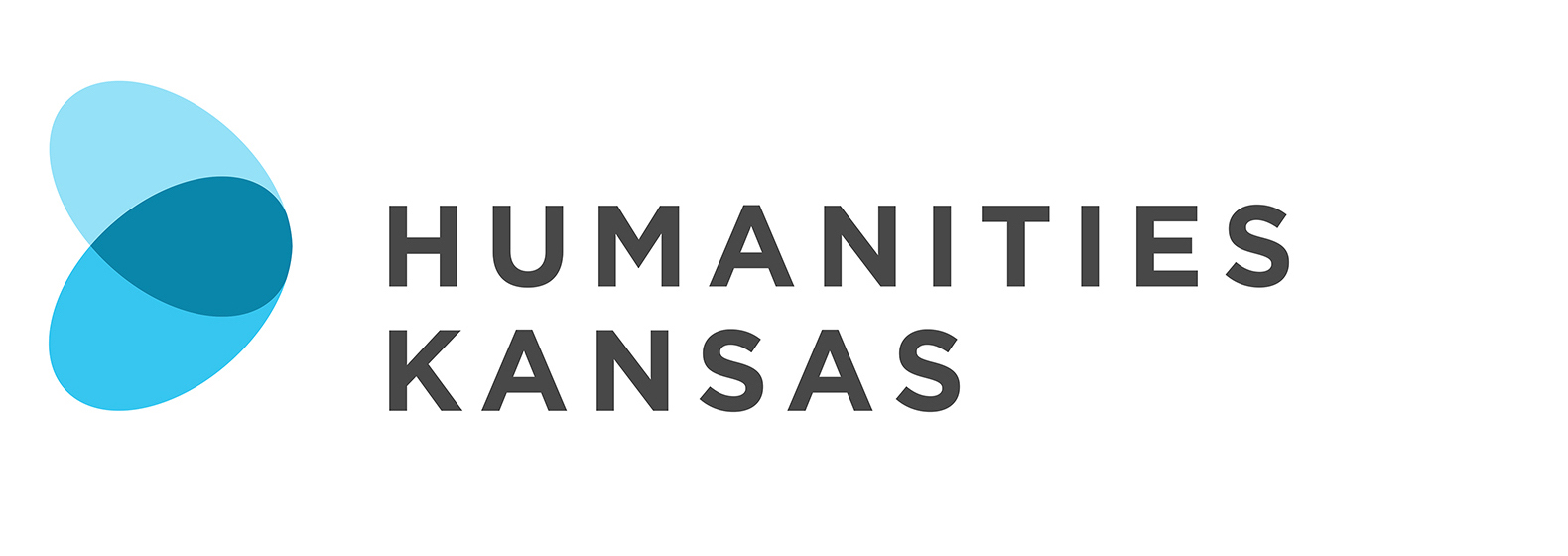 NEWS RELEASEFOR IMMEDIATE RELEASE				FOR MORE INFORMATION:[DATE]		[Insert your information here:  Local Project Director, Title and OrganizationPhone Number and EmailWebsite]Presentation tells the story of how global migration transformed and enriched a small Kansas community[Community Name] – [Organization Name] in [Community Name] will host a screening of the short documentary film “Strangers in Town,” and discussion by Amy Longa on [Date] at [Time] at [Location and Address of Presentation].  Members of the community are invited to attend the free program. Contact the [Host Organization Name] at [Phone Number] for more information. The program is made possible by Humanities Kansas[List any details about local event here]“Stranger in Town” tells the story of how global migration transformed and enriched Garden City, Kansas. Amidst the increased demands for housing, social services, education, and infrastructure, current students at Garden City High School are flourishing. The film explores their stories, gives meaning to the city’s motto “The World Grows Here,” and provides an inspiring view of human possibility in the face of change that resonates in all communities.Amy Longa is the Program and Resource Development Manager at International Rescue Committee in Wichita. A refugee herself, Longa uses her compelling personal experience as a lens through which we can examine the human side of social adjustment and immigration.“Strangers in Town” is part of Humanities Kansas's Crossroads Conversations Catalog, featuring presentations, discussions, and workshops designed to spark conversations in the Sunflower State.This program is part of the Crossroads: Change in Rural America initiative anchored by theSmithsonian Institution traveling exhibition of the same name. Crossroads promotes fresh thinking about the history, culture, and future of Kansas.-MORE-Page 2 – Presentation tells the story of how global migration transformed and enriched a small Kansas communityFor more information about “Strangers in Town” in [Community] contact the [Host Organization] at [Phone Number] or visit [Website].About Humanities Kansas Humanities Kansas is an independent nonprofit spearheading a movement of ideas to empower the people of Kansas to strengthen their communities and our democracy. Since 1972, our pioneering programming, grants, and partnerships have documented and shared stories to spark conversations and generate insights. Together with our partners and supporters, we inspire all Kansans to draw on history, literature, ethics, and culture to enrich their lives and serve the communities and state we all proudly call home. Visit humanitieskansas.org. ###